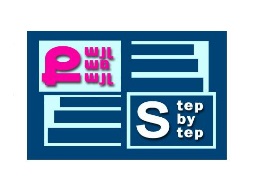 «Քայլ առ քայլ» բարեգործական հիմնադրամ «Նախադպրոցական հաստատության մանկավարժական աշխատողների մասնագիտական կարողությունների և հմտությունների զարգացման» ծրագիր ՀԵՏԱԶՈՏԱԿԱՆ ԱՇԽԱՏԱՆՔԹեմա՝ Դերային  խաղի  զարգացման  առանձնահատկությունները	նախադպրոցական  տարիքումԴաստիարակ՝ Դիանա   ԱլեքսանյանՄանկապարտեզ՝	«Հրազդանի  թիվ 8» ՀՈԱԿ2022թ.ԲովանդակությունՆերածություն……………………………………………………………………………………………..3Գլուխ 1………………………………………………………………………………………………………51.1 Խաղի դերն ու նշականությունը երեխաների կյանքում………………………………….......51.2 Խաղի առանձնահատկությունները……………………………………………………………….61.3 Խաղի կառուցվածքային տարրերը……………………………………………………………….61.4 Խաղի տեսակները…………………………………………………………………………………...72.1 Դերային խաղեր………………………………………………………………………………….…..9Գլուխ 2………………………………………………………………………………………………………11Եզրակացություն………………………………………………………………………………………….14Գրականության  ցանկ…………..………………………………………………………………………15ՆԵՐԱԾՈՒԹՅՈՒՆ        Երեխայի զարգացման գործում հսկայական է խաղի առաջատար գործունեության դերը։ Այն զգացմունքների արտահայտման և շրջապատող իրականության ճանաչման հզոր միջոց է։
Աբովյանը խորհուրդ էր տալիս խաղի միջոցով դաստիարակել ճշմարտություն, ազնվություն, համեստություն, աշխատասիրություն։
Աղայանը խաղն ու երգը համարում էր երեխայի հիմնական պահանջը, հատկությունը և նշում, որ երեխային խաղերից զրկելը հանցագործություն է: Խաղերն ուրախություն, բավականություն են պատճառում երեխային, զարգացնում ֆիզիկապես, մտավորապես:
Մակարենկոն բարձր է գնահատում խաղի դաստիարակչական նշանակությունը նշելով, որ խաղը երեխայի կյանքում կարևոր նշանակություն ունի, ինչպես մեծահասակի համար գործունեությունը, աշխատանքը, ծառայությունը: Ինչպես երեխան իրեն կդրսևորի խաղում, այնպես էլ նա իրեն ցույց կտա աշխատանքի մեջ, երբ  մեծանա։
Խաղի մասին հետաքրքիր և օգտակար մտքեր է արտահայտել հայ մանկավարժ Առ. Բահաթրյանը: Նա իր «Ծաղկանոցը կամ մանկանց պարտեզը և նրա նշանակությունը» հոդվածում խոսում է խաղի նշանակության մասին երեխայի կյանքում: Բահաթրյանն ասում է, որ ոչինչ չի կարող զարգանալ առանց գործողության, ուստի երեխային պետք է խաղը: Խաղը մանուկի համար շրջապատող աշխարհը ճանաչելու,ֆիզիկապես, մտավորապես զարգանալու բնական միջոց է, այսինքն` դաստիարակության լուրջ միջոց: Այն երեխաները, որոնք չեն խաղում, որոնց արգելում են խաղալ, երեխա համարվել չեն կարող,նրանք պարզապես,ըստ Բահաթրյանի «ծերացած մանուկներ» են։
Թումանյանը գտնում է, որ մարդու համար խաղը «բնական», օրգանական պահանջ է, նրա լրջությունն է, նրա էությունն է...        Հետազոտության նպատակը`պարզաբանել խաղի դերի ու նշանակության առանձնահատկությունները նախադպրոցական տարիքում ,հատկապես դերային խաղի։ Եթե երեխաների կյանքում չլիներ խաղը, ապա չէր զարգանա նրանց կապակցված խոսքը, երևակայությունը, տրամաբանությունը, մտածողությունը, հնարամտությունը, հիշողությունը, ինչպես նաև հուզական, ճանաչողական և սոցիալական ոլորտները։
Հետազոտական աշխատանքի ընթացքում ուսումնասիրել եմ.         • խաղի դերն ու նշանակությունը երեխաների կյանքում         • խաղի առանձնահատկությունները
         • խաղի կառուցվածքային տարրերը
         • խաղի տեսակները
         • դերային խաղեր
        Հետազոտության մեթոդները
Օգտագործել եմ մանկավարժական հետազոտության տեսական և փորձարարական հետևյալ մեթոդները.գրականություն, մանկավարժական գիտափորձ, հարցում, դիտարկում, հարցազրույց, խաղային ժամանակակից տեխնոլոգիաներ։                                             ԳԼՈՒԽ 1 1.1 Խաղի դերն ու նշականությունը երեխաների կյանքում
     Խաղի ծագման, էության, երեխաների կյանքում նրա տեղի և նշանակության, առավել արդյունավետ օգտագործման և այլ շատ ուրիշ հարցեր՝ կապված խաղի հիմնահարցի հետ, հետաքրքրել ու  շարունակում են հետաքրքրել փիլիսոփաներին, պատմաբաններին, հոգեբաններին, մանկավարժներին:
        Հայ մեծ բանաստեղծ Հ. Թումանյանը գտնում է, որ մարդու համար խաղը «բնական, օրգանական պահանջ է, նրա լրջությունն է, նրա էությունն է․․․ կյանքում ամեն բանի նա   խաղով է մոտենում, իաղով է քնում, խաղով ճանաչում և ընդունում.․․ Եվ ամեն բան, ինչ որ նրան տրվում է խաղով, ուրախությունով ընդունվում է, հեշտ է յուրացվում»:
Թումանյանը գտնում է, որ երեխաների համար խաղը անհրաժեշտություն է, մանկության պարտադիր ուղեկից:Ըստ նրա խաղերը պետք է ուրախացնեն զվարճացնեն, հաճելի լինեն երեխային և անպայման հարստացնեն նրա միտքը, «բան սովորեցնեն»։
 Թումանյանը ստեղծեց հայրենագիտական խաղեր, որոնք ունեցան լուրջ դաստիարակչական և կրթական ներազդեցություն հայ մանուկների վրա։ Հարկ է նշել, որ մեծ բանաստեղլի խաղերը այսօր ևս չեն կորցրել իրենց այժմեականությունը և նպաստում են, սկսած նախադպրոցական տարիքից երեխային լուրջ հայրենասիրական ոգով դաստիարակելու գործին։ Նրա ստեղծած խաղերը կրում են նաև շարժական, այսինքն` դիդակտիկ` ուսուցողական բնույթ։ Այդ խաղերի թվին էին պատկանում օրինակ՝ «Առաջին խաղ», «Աստղերի խաղ», Գույների խաղ», «Թանկագին խաղեր», «Հայկական առածներ», «Հայկական առածների լոտո», «Հանելուկներ», «Հայոց գետեր», «Սրամիտ հովիվը», «Տառերի խաղ» և այլ խաղեր:
Ականավոր ռուս հոգեբան Լ. Ս. Վիգոտսկին իր «Խաղը և նրա դերը երեխաների հոգեկանի զարգացման գործում» հոդվածում հատուկ ուսումնասիրում է դերային խաղը։  Նա նշում է, որ այս խաղի ուղղվածությունը ապագա սոցիալական գործունեությունն է, որ խաղի միջոցով երեխաներն անցնում են իրենց ապագա սոցիալական զարգացումը, ուստի և խաղը «սոցիալական հարաբերությունների թվաբանությունն է»:1.2 Խաղի առանձնահատկությունները
 Երեխաների խաղն աչքի է ընկնում  որոշակի առանձնահատկություններով: Խաղը երեխաների կողմից շրջապատող կյանքի, մեծերի գործողությունների, գործունեության, նրանց փոխհարաբերությունների արտացոլումն է: Խաղում` երեխան արտահայտում է իրական, ռեալ գործողություններ: Այստեղ խիստ արտահայտված ձևով խախտվում է ժամանակն ու  տարածությունը։ Երեխան խաղի ընթացքում սահմանափակված չէ ռեալ իրադրության բոլոր կոնկրետ պայմաններով, գործողությունների խիստ հաջորդականությամբ։
 Խաղալով խմբասենյակում` նա մի քանի րոպեում «թռչում է տիեզերք» և հետո վերադառնում, «վիրահատում է» ծանր հիվանդին, հաղթահարում ծովի հսկա ալիքները և այլն։ Իրադրություններն այստեղ հեքիաթի նման են զարգանում, շատ արագ, րոպեական:
Երեխաներն իրենք են ստեղծում խաղերը: Երեխան խաղում շատ անմիջական է և անկեղծ: Նա ապրում է իր հերոսի գործողություններով և հույզերով: Խաղի գործընթացում նշանակություն ունի խոսքը, քանի որ երեխան երբեք լուռ չի խաղում, նա խոսում է խաղալիքի հետ, մայրիկի, գնորդի, վաճառողի հետ` հաճախ փոխելով ձայնի երանգները։
 Խոսքային շփումը ունի հսկայական նշանակություն. երեխաները մտքեր, ապրումներ են փոխանակում, ճշտում և լրացնում են խաղի բովանդակությունը։ Խոսքը նպաստում է  երեխաների միջև փոխըմբռնմանը, ընկերասիրության առաջացմանը, շրջապատող կյանքի, երևույթների նկատմամբ միևնույն վերաբերմունքի ձևավորմանը և այլն։
1.3 Խաղի կառուցվածքային տարրերըԽաղի հիմնական կառուցվածքային տարրերն են խաղային մտահաղացումը, խաղի սյուժեն կամ բովանդակությունը, խաղային գործողությունները, դերերը, կանոնները։
Խաղի մտահաղացումը: Իրենց մտահաղացմամբ խաղերը կարելի է բաժանել խմբերի.
ա) կենցաղային երևույթներ արտահայտող խաղեր (տուն-տունիկ, խանութ, մանկապարտել և այլն)
բ) ստեղծարար աշխատանք արտահայտող խաղեր (կամուրջների,  տների, գործարանների կառուցում)
գ) հասարակական երևույթներ, սովորույթներ արտահայտող խաղեր (տոնակատարություններ, հյուրընկալություններ, ճամփորդություններ և այլն)։
Դերը խաղի կառուցվածքային առանձնահատկությունն է և նրա կենտրոնը: Երեխան իր վրա է վերցնում այս կամ այն դերը (մարդու, կենդանու)` նրանց երևակայական վարքով, գործողություններով, հարաբերություներով հանդերձ:
Մտնելով կերպարի մեջ երեխան դառնում է այն, ում նա ընդօրինակում է: Կարևորն այն է, որ երեխան ոչ թե սարզապես խաղում է դերում, այլ ապրում է կերպարով, հավատում նրա
իրական լինելուն:
Կանոններն ևս ունեն մեծ նշանակություն, քանի որ դրանցով են որոշվում և կարգավորվում խաղացողների վարքը, փոխհարաբերությունները: Շնորհիվ կանոնների խաղը ձեռք է բերում կազմակերպվածություն, կայունություն, բովանդակություն։
Ղեկավարելով խաղը` դաստիարակը ներազդում է երեխաների գիտակցության, զգացմունքների, վարքի կամքի, իմացական գործընթացների ընկալման, ըմբռնման, հիշողության ,ուշադրության, երևակայության, խոսքի,մտքի զարգացման վրա:
Խաղը երեխաների համար իրական կյանք է: Խաղի մեջ դրսևորվում է երեխայի անձնավորությունը, նրա անհատական առանձնահատկությունները։ Խաղի ընթացքում  երեխաները վերարտադրում են մեծերի որոշակի գործերը, արարքները, անհատական առանձնահատկությունները, փոխհարաբերությունները:1.4 Խաղի տեսակները
Խաղը էական նշանակություն ունի երեխայի մտավոր, ֆիզիկական,սոցիալան և հուզական զարգացման գործում։ Խաղի վրա հիմնված կրթությունը երեխաների մոտ  ձևավորում է համագործակցային կարողություններ,ստեղծագործական միտք ու անսպառ հետաքրքություն։1.Ֆիզիկական խաղեր
 Ընդգրկում է գործունեության բազմաթիվ տեսակներ։ Նորածին կամ մանկահասակ երեխաների համար դա կարող է լինել ընդամենը իրենց մարմնի տեղաշարժը կամ առարկաների տեղափոխումը։Նախադպրոցական տարիքի երեխաների դեպքում այն ընդգրկում է բազմաթիվ կամ բազմատեսակ գործողություններ։
2. Երևակայական խաղեր (դերային)
Խաղի ընթացքում զարգանում է հաղորդակցման հմտությունները, ձևավորվում է աշխահայացք,ընդլայնում է գործունեության ճանաչողական ոլորտը, զարգանում է կարգապահությունը։3. Կառուցողական խաղեր
Արտահայտելով շրջապատի առարկաները, շինարարները` երեխաները իրենց գործունության մեջ ստեղծագործական մտածողություն են ներդնում, փնտրում կառուցողական խնդրի անհատական լուծում։ Այս խաղերը նպաստում են բարոյական, գեղագիտական, ֆիզիկական դաստիարակությանը։
4. Ստեղծագործական խաղեր
              • սյուժետադերային խաղեր
Այս խաղերի ժամանակ երեխաները իրենց առջև նպատակ են դնում։ Ծառայում է երեխաների անձնավորության ձևավորմանը։Բնորոշ առանձնահատկությունը այն է, որ երեխաները իրենք են ստեղծում խաղը։ Խաղը կյանքի արտացոլումն է։
             •  դերային-ստեղծագործական խաղեր
             •  թատերականացված խաղեր
5. Կանոնավոր խաղեր
            • շարժախաղեր
            • զվարճալի խաղեր
            • դիդակտիկ խաղեր
Դիդակտիկ խաղերը նախադպրոցական տարիքի երեխաների ուսուցման առավել
բնորոշ ձևն է:Դիդակտիկ խաղերի աղբյուրը ժողովրդական մանկավարժությունն է, որը ստեղծել է բազմաթիվ ուսուցանող խաղեր, որոնք նպաստում են երեխաների խոսելու, երգելու ունակության, շարժումների զարգացմանը:
Այս խաղերը նպաստում են ինքնուրույն և ակտիվ մտածողության, խոսքի, հիշողության, երևակայության, ուշադրության զարգացմանը։
2.1 Դերային խաղեր
      Դերային խաղերն առավել  բնորոշ  են նախադպրոցական տարիքի երեխաներին  և նրանց կյանքում զգալի տեղ են գրավում:
Բազմաթիվ մանկավարժներ և հոգեբաններ ընդգծում են խաղի նշանակությունը աշխարհը ճանաչելու և ստացած տպավորություններն ավելի լավ և խորը յուրացնելու գործում: Նշվում է,որ ստեղծազործական խաղերը երեխաների կողմից առավել սիրված- ներից են: Այստեղ նրանք նպատակներ են դնում և այնպես խաղում, որպեսզի հասնեն այդ նպատակներին: Երեխաներր ծրագրեր են կազմում, ընտրում խաղային խնդիրները իրականացնելու  միջոցներ:
Ստեղծագործական խաղերը ծառայում են երեխաների անձնավորության ձևավորմանը, և այդ է պատճառը, որ նրանք դիտվում են որպես դաստիարակության կարևոր միջոց; Այս խաղերի բնորոշ առանձնահատկությունն այն է, որ երեխաներն իրենք են ստեղծում խաղը, և խաղային գործունեությունը կրում է ընդգծված ինքնագործ, ստեղծագործական բնույթը:Խաղը կյանքի արտացոլումն է:
Ականավոր ռուս հոգեբան Լ. Ս. Վիգոտսկին իր «Խաղը և նրա դերը երեխաների հոգեկանի զարգացման զործում» հոդվածում հատուկ ուսումնասիրում է դերային խաղը: Նա գտնում է, որ դերային խաղերը զարգացման աղբյուր են և ստեղծում են զարգացման մերձավոր գոտիներ, որոնցով ապահովվում են պահանջմունքների և գիտակցության ընդհանուր կարգի փոփոխությունները: Վիգոտսկին ստեղծագարածական խաղերի հիմնական առանձնահատկությունը համարում է այն, որ այստեղ երեխաները ստեղծում են «հնարովի», ոչ իրական իրադրություն, ուր գործում են՝ կատարելով որոշակի դերեր։ Սաների ցանկացած գործունեություն ներկայացում է, դերախաղ. երեխան ստանձնում է մի միտք ու խաղում:Դերախաղի ժամանակ երեխան դառնում է նախաձեռնող, ակտիվ: Թատրոն դերախաղերը երեխայի մոտ զարգացնում են գեղարվեստական մտածողությունը, ստեղծագործական երևակայությունը: Թատրոն-դերախաղը տալիս է հաղորդակցվելու, ուշադրությունը կենտրոնացնելու կարողություններ, զարգացած մտածողություն, արագ կողմնորաշվելու, ճիշտ լուծումներ գտնելու կարողություն, ուրիշներին օգնելու պարտականություն: Երեխային պարտադրաբար ընդգրկել դերախաղի մեջ՝ անիմաստ է: Նա պետք է կամովին ընդգրկվի բեմականացման մեջ:  Խաղը և կախարդանքը երեխային ուղեկցում են ողջ մանկության ընթացքում: Տարբեր տեսակի խաղերը ինքնարտահայտման, ինքնակայացման, ինքնակատարելագործման, աշխարհը և ինքն իրեն ճանաչելու հրաշալի միջոց է: Երեխայի խաղն ինչ-որ դեր կատարելու պահանջմունքի արտահայտություն է: Խաղը վերածվում է դերախաղի: Դերախաղը ազատ դրսևորվելու հնարավորություն է: Խաղը, դերախաղը, բեմականացումը և վերջապես թատրոնը երեխայի զարգացման հրաշալի միջոց են: ԳԼՈՒԽ 2        Նախադպրոցական տարիքը կարևոր ժամանակահատված է երեխայի համար, այդ ժամանակ հիմք են դրվում անձի զարգացման ուղիները, կամքը և վարքի դրսևորումները, ակտիվորեն զարգանում է երևակայությունը, ստեղծագործելու ունակությունը։ Դերային խաղերի միջոցով երեխաները սովորում են գնահատել, վերահսկել իրենց, թե ինչ են անում, ինչ են ուզում։ Դերային խաղերից ծնվում են թատերական ներկայացումները։ Թատրոնը երեխաների մեջ դաստիարակում է բարոյական և գեղագիտական հատկանիշներ, ընդլայնվում է երեխաների ճանաչողական աշխարհընկալումը։ Հանդիսատես երեխաների մոտ առաջանում է ցանկություն ընդգրկվել դերասանական կազմի մեջ և ներկայացումից հետո նրանք խաղում են թատրոն` փորձելով ընդօրինակել դերասաններին։ Այդ ցանկությունը երեխաների մեջ առաջացավ, երբ մենք` դաստիարակներով, երեխաների համար ցուցադրեցինք «Պապն ու շաղգամը» թատերական ներկայացումը։ Երեխաների ցանկությամբ պլանավորեցի պարապմունքը ավագ « ա»  խմբում։
                                                                         Պարապմունք
Թեմա` Պապն ու շաղգամը
Տեսակը` խաղ-թատերականացում (դերային)
Նպատակը` զարգացնել կապակցված խոսքը, ձևավորել գիտելիքները միասնականության և ընկերասիրության մասին, դաստիարակել բարի և դրական վերաբերմունք միմյանց և մեծերին օգնելու նկատմամբ։
Անհրաժեշտ նյութեր` շաղգամ, կենդանիների հագուստներ, բակային տեսարան։
Պարապմունքի ընթացքը։
Մինչ պարապնունքին անցնելը երեխաների օգնությամբ վերհիշեցինք հեքիաթը։ Երեխաները իրենց ցանկությամբ ընտրեցին իրենց դերերը։
Դերերը բաշխելուց հետո երեխաները պատասխանեցին հարցերին։
—  Ո՞վ ցանեց շաղգամը։
—  Ո՞վ օգնության եկավ պապիկին։
—  Ի՞սկ տատիկին։
—  Ու՞մ կանչեց տատիկը։
—  Ու՞մ կանչեց թոռնիկը։
—  Թոռնիկին ո՞վ եկավ օգնության։
—  Շնիկը ու՞մ կանչեց։
—  Ի՞սկ փիսիկը։
—  Եվ վերջապես ո՞վ օգնեց, որ շաղգամը հողից հանեն։
—  Երեխաներ, իսկ ի՞նչ եք կարծում, եթե մեր հերոսները չգային և չօգնեին, պապիկը կարո՞ղ էր մենակ հողից դուրս բերել շաղգամը։
Հարցերին պատասխանելուց հետո երեխաները բեմադրեցին հեքիաթը։
Պարապմունքի ամբողջ ընթացքը ուղեկցվում էր երաժշտության ֆոնավորմամբ։  
                         Պարապմունքի դիտարկում։
—  Դիտարկվող պարապմունքը անցկացվել է ավագ «ա» խմբում՝ «Պապն ու շաղգամը» թեմայով։ Դաստիարակը պարապմունքը անցկացրեց խաղ-թատերականացման կամ դերային խաղի ձևով։ Խմբում տիրում էր ջերմ և աշխույժ մթնոլորտ։ Երեխաները ակտիվ էին և ամենակարևորը անկաշկանդ։
Խոսքը կապակցված էր և պարզ։ Դաստիարակը պարապմունքին հասավ իր նպատակին, քանի որ իր առջև դրված բոլոր կետերը իրականացրեց։ Երեխաների մոտ նկատվում էր հարգանքը մեկը մյուսի հանդեպ, ընկերասեր էին և կարեկցող։
Ցանկացած պարապմունք, որ անցկացվում է խաղով երեխայի համար ավելի հետաքրքիր է, մատչելի և ցանկալի։ Խաղը միայն զվարճանալու համար չէ, այլ նաև սովորելու։ Ինչպես  նշել է Վ. Ա. Սուխոմլինսկին «Խաղը հսկայական լուսավոր պատուհան է, որի միջոցով շրջապատող աշխարհի մասին գաղափարների և  հասկացությունների կյանք տվող խոսքը լցվում է երեխաների հոգևոր աշխարհ։Խաղը կայծ է, որը բորբոքում է հետաքրքրասիրության կայծը։ Խաղը ծնում է ուրախություն, ազատություն, գոհունակություն, խաղաղություն իր մեջ և նրա:Խաղաղություն խաղաղությամբ։
Երեխաներին պետք է դաստիարակենք և կրթենք խաղաղությամբ և մեծ համբերատարությամբ։ Եվ նրանց մեջ եղած կայծը վառենք դեպի ուսում և գիտելիք։
ԵԶՐԱԿԱՑՈՒԹՅՈՒՆԱյսպիսով, ուսումնասիրությունները ցույց են տալիս, որ խաղը երեխայի առաջնային գործունեությունն է։ Այն զգացմունքների արտահայտման և շրջապատող իրադարձությունների ճանաչման հզոր միջոց է։ Երեխան լրջորեն է վերաբերվում խաղին և նույնպիսի մոտեցում էլ պահանջում է շրջապատից։ Խաղի միջոցով զարգանում է երեխաների խոսքը։ Գաղտնիք չէ, որ այն երեխաները, ովքեր ավելի շատ են խաղում ստեղծագործական և երևակայական խաղեր, նրանց խոսքը ավելի շուտ է ձևավորվում և ունենում է հարուստ բառապաշար։Խաղը ամենակարևորոգույն  գոծունեությունն է,քանի որ հզորագույն  խթան է զարգացման  և ինքնակարգավորման  համար: Խաղի միջոցով զարգանում է երեխաների երևակայությունը, տրամաբանությունը, թատերական արվեստը, հնարամտությունը, ընկերասիրությունը,ինքնասպասարկումը,էկոլոգիական  դաստիարակությունը, կերպարվեստային  գործունեությունը, ֆիզիկական  դաստիարակությունը, հուզական, ճանաչողական և սոցիալական ոլորտը։
Ուստի ելնելով այս ամենից երեխայի հետ անհրաժեշտ է  ունենալ անընդհատ շփում և օգնել նրան ձեռք բերելու նոր հմտություններ և գիտելիքներ։                        ԳՐԱԿԱՆՈՒԹՅՈՒՆ    ՑԱՆԿ
1. Լալա Սմբատյան  «Խաղերի և խաղ -  զվարճալիքների կազմակերպումը մանկապարտեզում» Երևան,2014
2. Ջ. Գյուլամիրյան «Խաղալով սովորենք »Երևան, 2009
3. Հ. Ա. Հարությունյան« Ուսումնական խաղերի ձեռնարկ» Երևան,2007
4. Է. Ա. Ալեքսանդրյան «Նախադպրոցական մանկավարժություն» Երևան, 1992
5. https://hy.wikipedia.org/wiki/%D4%B4%D5%A5%D6%80%D5%A1%D5%B5%D5%AB%D5%B6_%D5%AD%D5%A1%D5%B2
6. https://peskiadmin.ru/hy/znachenie-igry-v-zhizni-detei-znachenie-igry-v-zhizni-rebenka.html